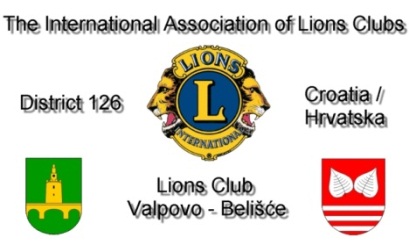 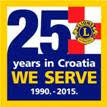 LC Valpovo-Belišće poziva na humanitarno natjecanje u kuhanju graha Datum: 23. travnja 2016.Mjesto: Valpovo, Trg kralja Tomislava Kontakt osoba: Zdenko Mužević (098 252 452), Lions Klub Valpovo-Belišće organizira humanitarno natjecanje u kuhanju graha pod nazivom „7. Lions Grahijada – Za najbolje maturante“u subotu 23. travnja 2016. s početkom u 9,00 satiTrg kralja Tomislava – ValpovoZa vaše raspoloženje i dobru zabavu pobrinuti će se učenici Srednje škole Valpovo, Mažoretkinje Grada Valpova, ...  Očekuje vas i prigodna prodajna izložba meda, sira, kulena, ..., ali iPromotivna vožnja fijakerom ulicama grada ValpovaPrihod s humanitarnog druženja namijenjen je nagrađivanju najboljih maturanata Srednje škole Valpovo Prijave ekipa od 8,30 do 9,00 sati. Kotizacija po ekipi:  400,00 kn.Svaka ekipa sama donosi potrebnu opremu i sve potrebne namirnice!Radujemo se Vašem dolasku!Jozo Berečić (099 854 15 45)Predsjednik LC Valpovo Belišće 2015/2016